Einladung							IG Metall GS TrierKennenlerntreffen - Angestellte in der IG Metall TrierLieber Kollege, liebe Kollegin,seit Jahren wächst die Zahl der Angestellten in der Mitgliedschaft der IG Metall überproportional. Das ist Zeichen des Strukturwandels der Arbeitswelt einerseits, andererseits hat die Tarifpolitik der letzten Jahre auch ganz gezielt Themen der Angestellten in den Fokus gerückt (z.B. Tarifvertrag Mobiles Arbeiten in der Metall- und Elektroindustrie (MuE).Auch wenn die tarifpolitische Trennung bei MuE in Arbeiter und Angestellte seit ERA überwunden wurde, sind unterschiedliche Ansätze der Themensetzung und –ansprache in allen Branchen vorhanden. Deswegen gibt es in vielen Geschäftsstellen, der Bezirks- und der Vorstandsebene Angestelltenarbeit als eigenständige Zielgruppe, mit eigenen Konferenzen und eigener Organisationsstruktur.Du bist in der IG Metall, Geschäftsstelle Trier, als Angestellte/r gemeldet, wie über 700 andere Kolleginnen und Kollegen auch. Durch die Arbeit in betrieblichen Tarifbewegungen haben sich Angestellte gemeldet, die Interesse an einer Angestelltenarbeit in der IG Metall Trier haben. D.h. es geht um Austausch, Vernetzung, aber natürlich auch um konkrete Aktionen und Organisationsarbeit. Wir möchten mit diesem ersten Treffen sehen, wie viele Interessierte es für eine Angestelltenarbeit in der IG Metall Trier gäbe. Ziel ist es, eine verbindliche und kontinuierliche Angestelltenarbeit in der GS Trier aufzubauen.Deswegen laden wir dich sehr herzlich zum Kennenlerntreffen ein.  Wann: 		Dienstag, 29.10.2019 um 17 Uhr Wo:		Europäische Sportakademie, Herzogenbuscher Str. 56, TrierBitte melde dich im Falle Deiner Teilnahme kurz, bis zum 24.10.2019, in der Geschäftsstelle an (0651 99198-0 oder per E-Mail: trier@igmetall.de).Bei Fragen wende dich bitte an mich (christian.schmitz@igmetall.de).Mit freundlichen Grüßen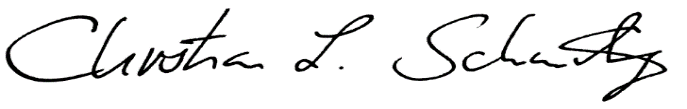  							gez.Christian Z. Schmitz					Stefan SchreinerErster Bevollmächtigter 				bezirklicher Angestellten-Ausschuss